Hancock County Excel By 5 RESOURCE DIRECTORY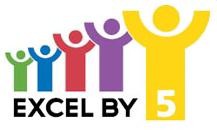 C E R T I F I E DEARLY CHILDHOOD COMMUNITYHANCOCK COUNTY 2022Excel By 5Excel By 5 is a community-based certification designed to improve a child’s overall well-being by age five. Being the first of its kind in the United States, this program emphasizes the important role our community plays in educating children during their most formative years-- birth to five.Excel By 5 sets forth a variety of standards involving parent training, community participation, childcare, and health to help focus on supporting the most critical needs of young children and their families. The certification process also identifies available resources and existing best practices to ensure that every child in Hancock Country enters school prepared to succeed at the age of five.Hancock County is a certified Excel by 5 community. We are a team of educators, community leaders, and parents working together to help make this county a more nurturing, safe environment for our children.For more information on Hancock County’s Excel by 5, please visit http://www.excelby5.com/communities/hancockcounty/index.php.https://www.facebook.com/hancockcountyexcelby5Table of Contents	CHILDREN AND YOUTH SERVICES________________________Boys and Girls Club of the Gulf CoastADDRESS:	310 Old Spanish TrailBay St. Louis, MS 39520PHONE:	228.467.9515WEBSITE:	http://www.bgcgulfcoast.org/Offers afterschool and summer youth development programs focusing on five core areas: Education and Career Development, Health and Life Skills, Character and Leadership Development, the Arts, Sports, Fitness, and Recreation. A variety of activities are available for children throughout the year. This includes special events, collaborations with other agencies, and field trips. Open to all children ages 5 to 18. The membership fee is $75.00 per month during the school year and $300 for 8-week summer program. Applications are required for enrollment and may be obtained at any of the units. They are open Monday through Friday throughout the year 2:30 – 6:00 p.m.CASA of Hancock CountyADDRESS:	644 Dunbar AvenueBay St. Louis, MS 39520PHONE:	228.344.0419WEBSITE:	www.casahancockcounty.orgCASA recruits, trains and supports a diverse network of Court Appointed SpecialAdvocate (CASA) Volunteers who provide abused and neglected children with quality advocacy in the Hancock County court system.Hancock County Human Resource AgencyADDRESS:	601 Bookter StreetBay St. Louis, MS 39520PHONE:	228.344.0419WEBSITE:	http://hancockhra.comEmbraces the philosophy that learning begins at birth with the first five years of life being the most crucial in the development of a child. We provide a flexible and busy schedule designed to meet the needs of each child.Hancock County Child Development Center 9930 Hwy 603Bay St. Louis, MS 39520 PHONE: 228.467.8050Cell - 228-467-8050Program Director – Amanda BesseCamp Care7150 Lower Bay RdBay St Louis, MS 38520 Phone:228-467-9265 Cell: 228-216-8788Program Director – Keniesha Montgomery STARS Early Education CenterProgram Director – Amanda Humfressde l’Epee Deaf Center, Inc.ADDRESS:	1450 North StreetGulfport, MS 39507PHONE:	228.897.2280WEBSITE: http://www.deafms.org/Offers summer camps for both deaf children and the children of deaf adults. They also offer youth religion classes.ADDRESS:	856 B, Hwy 90Hancock County 4-HBay St. Louis, MS 39520PHONE:	228.467.5456WEBSITE:  http://msucares.com/counties/hancock_23/4h.htmlOffers programs and growth opportunities to develop skills and interest through participation in educational programs for youth aged 8 – 19  from rural and urban areas, and from all cultural,economic, and social backgrounds. Helps youth acquire knowledge that can help them to develop such life skills as communication, decision-making, leadership, community awareness, interpersonal relations and global understanding. They also help youth form attitudes that will enable them to become self-directing, productive, and contributing members of society. Open Monday through Friday from 8:00 am-12:00pm and then 1:00 pm-5:00 pm.Hope Haven Children’s ServicesADDRESS:	706 US Hwy 90Waveland, MS 39576PHONE:	228.466.6395WEBSITE:	https://www.hopehavencac.org/Advocacy on behalf of abused & neglected children, prevention programs on child abuse, assistance to foster families, foster children and children leaving foster care. The agency hosts parenting classes, Salvation Army staff and the YMCA YOUTH PROGRAM.MSUcares.comPHONE:	1.866.706.8827WEBSITE: http://msucares.com/Mississippi Child Care Resource and referral network available Monday – Friday from 8:00 am until 5:00 pm.Women, Infants, and Children (W.I.C)ADDRESS:	856 HWY 603Bay St. Louis, MS 39520PHONE:	228.467.1086WEBSITE: http://www.fns.usda.gov/wic/Provides a monthly package of supplement nutritional items for pregnant women, women while breastfeeding, infants up to 12 months, postpartum for mothers up to 6 months, and children from birth to five years old.	Additional ASSISTANCE	Gulf Coast Christian Women’s Job Corp/Magdalene HouseADDRESS:	10469 HWY 603Bay St. Louis, MS 39520PHONE:	228-586-3510Provides one-on-one mentoring, tutoring, life, job & computer skills.	EMERGENCY ASSISTANCE	American Association of Poison Control CentersPHONE:	800-222-1222Helphotline-24 hours a day 365 days a yearAAPCC represents the poison control centers of the United States and the interests of poison prevention and treatment of poisoning.PHONE:	228.467.7609American Red CrossCatholic Charities of South MississippiADDRESS:	200 Highway 90, Suite C. Waveland, MS 39576PHONE:	228.701.0555WEBSITE:	https://catholiccharitiesbiloxi.org/locationsProvides assistance with case management, financial assistance, infant and maternity support and pregnancy testing.Child HelpPHONE:	1-800-4-A-CHILD (1-800-422-4453)24 hours a day, 365 days a yearWEBSITE:  http://www.childhelp.org/pages/hotline-homeThe National Child Abuse Hotline offers crisis intervention, information, literature, and referrals to thousands of emergency, social service, and support resources. All calls are anonymous and confidential.Gulf Coast Women’s Center for NonviolencePHONE:	228.252.1999	Hancock County Office 228.436.3809Domestic Violence and Sexual Assault Crisis Hotline:	1.800.800.1396National Hotline: 1.800.799.SAFE(7233)	or TTY 1.800.787.322424 hours a day, 365 days a yearWEBSITE: www.gcwcfn.orgProvides a safe place to live for women and children experiencing domestic violence. Also offers assistance in areas such as individual and group counseling, outreach counseling, children’s program, court advocate program and a domestic violence intervention.ADDRESS:	856 Hwy 90Bay St. Louis, MS 39520 PHONE:	228.467.4565Mississippi Department of Human ServicesWEBSITE: http://www.mdhs.state.ms.us/Provides government assistance in the form of SNAP, TANF, CHP, Medicaid, child adult protective service, foster care services, interstate compact services, independent living program, adoption referral program, abstinence program, child support enforcement and paternity establishment.	MENTAL AND PHYSICAL HEALTH	Oschner Medical Center (formerly Hancock County Medical Center)ADDRESS:	149 Drinkwater Blvd.Bay St. Louis, MS 39520PHONE:	228.467.8790WEBSITE:	https://www.ochsner.org/locations/ochsner-health-center-bay-st-louisCoastal Family Health CenterADDRESS:	109 Hospital DriveBay St. Louis, MS 39520PHONE:	228.463.9666WEBSITE:	https://coastalfamilyhealth.org/locations/bay-st-louis-3/Provides quality health care and social services to all persons regardless of economic status with the understanding that the term health is an inclusive one that seeks to improve the quality of life of the whole community. Monday through Friday 8:00 AM - 5:00 PM.  Appointments by telephone & Walk-ins Accepted (after triage).Available ServicesComplete Family Medical CareNutritionIn-House LaboratorySocial ServicesGulf Coast Women’s Center for Nonviolence(See EMERGENCY ASSISTANCE)Gulf Coast Mental Health CenterADDRESS:	819-B Central AvenueBay St. Louis, MS 39520PHONE:	228.467.1881WEBSITE: www.gcmhc.com/Offers outpatient, medication clinic and case management services.Hancock County Health DepartmentADDRESS:	856 Hwy 90, Bay St Louis, MS 39520PHONE:	228.467.4510Offers outpatient, medication clinic and case management services. Other available services: Family Planning, Maternity, WIC, Child Health (EPSDT), Perinatal (PHRM), Immunizations, Children's Medical Program, STD/HIV, Diabetes control, Children's Health Insurance, Breast & Cervical Cancer, Social Work, Early Intervention (First Steps), Tuberculosis, Hypertension.	SCHOOLS	Bay-Waveland School DistrictBay High School (9-12) 750 Blue Meadow Road Bay St. Louis, MS 39520 PHONE: 228.467.6611Bay Waveland Alternative School310 Old Spanish Trail Bay St Louis, MS 39520 PHONE: 228.467.4536Bay Waveland Middle School (6-8)600 Pine StreetBay St. Louis, MS 39520 PHONE: 228.463.0315North Bay Elementary (3-5)602 Pine StreetBay St. Louis, MS 39520 PHONE: 228.467.4052Waveland Elementary (K-2) 1101 St. Joseph Street Waveland, MS 39576PHONE: 228.467.6630Hancock School District East Hancock Elementary (K-5) 4221 Kiln Delisle RoadKiln, MS 395560PHONE: 228.255.6637Hancock Alternative Education Setting7060 Stennis Airport Drive Kiln, MS 39556PHONE: 228.466.6563Hancock Cty Career-Tech Center (9-12)7180 Stennis Airport Drive Kiln, MS 39556PHONE: 228.467.3568Hancock High School (9-12) 7084 Stennis Airport Drive Kiln, MS 39556PHONE: 228.467.2251Hancock Middle School (6-8)7070 Stennis Airport Drive Kiln, MS 39556PHONE: 228.467.1889Hancock North Central Elementary (K-5)6122 Cuevas Town Road Kiln, MS 39556PHONE: 228.255.7641South Hancock Elementary (K-5)6590 Lakeshore Road Bay St. Louis, MS 39520 PHONE: 228.467.4655West Hancock Elementary (K-5)23350 Highway 43Picayune, MS 39466PHONE: 601.749.9430Private SchoolsHoly Trinity (3 years – 6th grade)301 South Second Street Bay St. Louis, MS 39520 PHONE: 228.467.5158Our Lady Academy (7-12) 222 South Beach Boulevard Bay St. Louis, MS 39520 PHONE: 228.467.7048Saint Stanislaus College (grades 7-12)304 South Beach Boulevard Bay St. Louis, MS 39520 PHONE: 228.467.9057Community CollegePearl River Community College454 Hwy 90 Suite D.Waveland, MS 39576PHONE: 228.467.2761WEBSITE: http://www.prcc.edu/Head StartMississippi Action for Progress (MAP)301 Necaise Ave.Bay St. Louis, MS 39520 PHONE: 228.467.3190WEBSITE:  http://www.mapheadstart.org/page_view.cfm?cpidn=80HANCOCK COUNTY LIBRARY SYSTEMBay St. Louis and Administration Headquarters312 Highway 90Bay St. Louis, MS 39520 PHONE: 228.467.5282Monday, Tuesday, Thursday:9:00 am-7:00 pmWednesday, Friday: 9:00 am-5:00 pm; Saturday: 9:00 am-4:00 pmKiln17065 Highway 603Kiln, MS 39556PHONE: 228.255.1724Monday, Tuesday, Thursday:9:00 am-6:00 pmWednesday, Friday: 9:00 am- 5:00 pm; Saturday: 9:00 a.m. – 4:00 p.m.Pearlington6096 First StreetPearlington, MS 39572PHONE: 228.533.0755Monday - closedTuesday, Thursday: 10:00 am -6:00 pmWednesday: 11:00 a.m. --5:00p.m; .Friday:10:00 a.m. – 2:00 p.m.: Sat 10:00 a.m. – 2:00 p.m.Waveland345 Coleman AvenueWaveland, MS 39576PHONE: 228.467.9240Mon., Tues, Thursday: 10:00 am-6:00 p.m.Wednesday – 10:00 a.m. – 2:00 p.m.: Friday: 10:00 am- 5:00 pm; Saturday: 1:00 am-2:00 pm	           Diamondhead                    4545 Shepherd Sq,                       Diamondhead, MS 39525                      PHONE: (228) 255-4800                     Monday- 10 AM-5 PMFOODADDRESS:	856 Hwy 90Department of Human Service 	Bay St. Louis, MS 39520PHONE:	228.467.2790Hancock County Food PantryADDRESS:	9972 Highway 603Bay St. Louis, MS 39521PHONE:	228.467.2790WEBSITE: http://www.hancockcountyfoodpantry.org/Serves food Monday through Friday from 9:00 am- 12:00 pm.Lakeshore Baptist ChurchADDRESS:	6077 Lakeshore RoadBay St. Louis, MS 39520PHONE:	228.469.0110WEBSITE: http://lakeshorebaptist.net/Provides food and clothing assistance. Wed through Friday 9:00 a.m. – 3:00 p.m.The Shepard’s Table Soup KitchenADDRESS:	314 Vacation Lane Waveland, MS 39576 PHONE:	228.493.2091Soup kitchen open Wednesdays 11-1 lunch servedWomen, Infants, and Children (W.I.C.)(See CHILDREN AND YOUTH SERVICES)STATE GOVERNMENTAttorney General 1.601.359.4230Better Business Bureau 1.601.856.9357Bureau of Vital Statistics 1.601.576.7960Governor's Office 1.877.405.0733Mississippi Development Authority 1.601.359.3552Mississippi Department of Education 1.601.359.3513Mississippi Department of Environmental Quality1.888.786.0661Mississippi Department of Human Services1.800.345.6347Mississippi Department of Marine Resources1.800.374.3449Mississippi Department of Transportation 1.866.521.6368Mississippi Division of Medicaid 1.888.268.5257Mississippi Economic Council 1.800.748.7626Mississippi Highway Patrol 1.601.987.1212Mississippi Insurance Department 1.800.562.2957Mississippi Public Service Commission1.800.356.6429Secretary of State 1.601.359.1350Transportation Commission 1.601.583.0859ONLINE WEBSITES AND APPSBornLearning.orgWEBSITE: http://www.bornlearning.orgHow can parents, grandparents and caregivers support learning? Since children learn in a variety of ways and styles, to achieve developmental milestones the relationship with parents and primary caregivers is essential. It's a connection that allows for optimum learning. You can find help here, along with more information like downloadable tips and tools.Center for Disease Control Parenting InformationPHONE:	800-CDC-INFO (800-232-4636)WEBSITE: http://www.cdc.gov/parents/Everything, from safety at home and the community to immunization schedules and developmental milestones. Let the CDC's Parent Information site help you keep your child healthy and safe.Focus on the FamilyFree iPhone and Android AppThe Focus on the Family app is the best way for Parents and Married Couples to find support and encouragement on the go as they seek to live out the vital roles that God has called them to. The app equips and educates users to grow in their marriages and raise godly children.The Fred Rogers CompanyWEBSITE: http://www.fci.org/new- site/parents.htmlFounded by Fred Rogers in 1971 as the non- profit producer of Mister Rogers’ Neighborhood for PBS. In the years that followed, the company extended Fred's values and approach to other efforts in promoting children’s social, emotional, and behavioral health and supporting parents, caregivers, teachers and other professionals in their work with children.Healthy Children (From the American Academy of Pediatrics) WEBSITE: http://www.healthychildren.org/ The American Academy of Pediatrics (AAP) and its member pediatricians dedicate their efforts and resources to the health, safety and	well-being	of	infants,	children, adolescents and young adults.Parenting Ages and StagesFree iPhone and iTouch appGet all the best of Parenting.com in the palm of your hand, with info on everything from stretch marks to breastfeeding, potty training, disciplining and more. Customize the app to match the stage in your pregnancy or the age of your child(ren). It's like having a parenting encyclopedia with you everywhere you go.Parents as TeachersWEBSITE:http://www.parentsasteachers.org/Through advocacy and outreach, Parents as Teachers serves as a voice for early childhood education and champions the critical role of parental involvement and early intervention in the education continuum. Parents as Teachers raises awareness, and works to shape policy around the importance of enhancing school readiness by reaching children during the critical,   formative   years   of   life.Public BroadcastingWEBSITE: http://www.pbs.org/parents/PBS Parents is a trusted resource that’s filled with information on child development and early learning. It also serves as a parent's window to the world of PBS KIDS, offering access to educational games and activities inspired by PBS KIDS programs.Zero to ThreeWEBSITE: http://www.zerotothree.org/ A national, nonprofit organization thatinforms, trains, and supports professionals, policymakers, and parents in their efforts to improve the lives of infants and toddlers.Dolly Parton Imagination LibraryPhone:	228-896-2213WEBSITE:  www.unitedwaysm.orgUnited Way of South MS is an affiliate of Dolly Parton Imagination Library and provides free books to children who were born Jan 1, 2013 or later. The children will continue to receive these books until theyare 5 years of age. To be eligible, the children need to be residents of Harrison, Hancock, Pearl River or Stone County. You can register online at the United Way website and click on Free Books or get a registration form at the Hancock County Public Libraries.                      Tuesday10 AM–6 PM                   Wednesday9 AM–5 PM                   Thursday10 AM–6 PM                   Friday9 AM–5 PM                   Saturday9 AM–4 PM                   SundayClosedDept. of Family and Children Services Ste C228-467-4100Child abuse and neglect hotline800-222-8000Economic Assistance (TANF/SNAP) Ste E228-467-4565Child Support Ste D Mon-Fri , 8-5 WEBSITE: http://www.mdhs.state.ms.us/228-467-2808